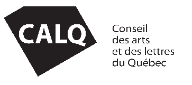 Prix du CALQArtiste de l’année en régionDiscipline artistique Si la candidature est proposée par une tierce personneAcceptation de la mise en candidature (à remplir par le (la) candidat(e))Le dossier de candidature doit être soumis par Wetransfer, à l’adresse suivante : prix@calq.gouv.qc.ca Toutefois, afin d’assurer la protection de vos renseignements personnels, il est de votre responsabilité de sécuriser les fichiers envoyés par l’ajout d’un mot de passe. Remplir et signer les formulaires (formulaire d’identification et mise en valeur de la candidature)Placer tous les fichiers (les formulaires et tous les autres documents requis) dans un fichier compressé 7-Zip, protégé par mot de passe. Si vous ne savez pas comment faire, voici quelques informations utiles : Télécharger 7-ZIP  /  protéger un fichier ou un dossier 7-ZIPTransmettre le fichier compressé par Wetransfer à prix@calq.gouv.qc.ca Envoyer un message distinct à prix@calq.gouv.qc.ca en fournissant le mot de passe requis pour ouvrir le dossier compressé Je comprends que l’utilisation du courrier électronique n’offre aucune garantie de confidentialité et j’accepte les risques associés à la communication de renseignements personnels par courriel.Le Conseil des arts et des lettres du Québec confirme que les renseignements personnels ainsi recueillis ne sont accessibles qu’aux personnes autorisées à les recevoir au sein de son organisation. La taille maximale de l’ensemble des documents joints ne doit pas excéder 25 Mo.
Demande d’information :Julie Labonté, chargée de programmesConseil des arts et des lettres du Québecjulie.labonte@calq.gouv.qc.caIdentité du (de la) candidat(e)Identité du (de la) candidat(e)Identité du (de la) candidat(e)Année de début de pratique artistique :      Année de début de pratique artistique :      Année de début de pratique artistique :      M.     Mme Nom        Prénom         Arts du cirque	 Arts multidisciplinaires	 Arts numériques Arts visuels	 Chanson (francophone ou autre que francophone)  Cinéma – vidéo 	 Danse	 Littérature et conte  Musique (classique, non classique ou contemporaine)	 Métiers d’art Recherche architecturale	 Théâtre Arts du cirque	 Arts multidisciplinaires	 Arts numériques Arts visuels	 Chanson (francophone ou autre que francophone)  Cinéma – vidéo 	 Danse	 Littérature et conte  Musique (classique, non classique ou contemporaine)	 Métiers d’art Recherche architecturale	 Théâtre Arts du cirque	 Arts multidisciplinaires	 Arts numériques Arts visuels	 Chanson (francophone ou autre que francophone)  Cinéma – vidéo 	 Danse	 Littérature et conte  Musique (classique, non classique ou contemporaine)	 Métiers d’art Recherche architecturale	 ThéâtreSpécialité, domaine ou genre littéraireContenu du dossierEn annexeLe dossier doit contenir une copie des éléments suivants :	Formulaire d’identification rempli et signéFormulaire de mise en candidatureCurriculum vitæ du (de la) candidat(e) (maximum 5 pages)Documentation à l’appui de la mise en candidature (dossier de presse : max. 5 pages, etc.)Le dossier doit contenir l’un des éléments suivants identifiés au nom du (de la) candidat(e) :      Pour les arts du cirque, la chanson, la danse et la musique : maximum de 4 œuvres choisies parmi les œuvres récentes ou compilation d’extraits d’une durée totale de 15 minutes. Des notes de visionnement facilitent le travail du comité.Pour le théâtre, le conte et les arts multidisciplinaires : maximum de 4 œuvres présentées soit sous forme écrite, soit en compilation d’extraits d’une durée totale de 15 minutes. Des notes de lecture ou de visionnement facilitent le travail du comité.Pour les arts numériques, les arts visuels, le cinéma-vidéo, les métiers d’art et la recherche architecturale: 20 images numériques ou compilation d’extraits choisis d’une durée maximale de 15 minutes. Des notes de visionnement facilitent le travail du comité.Pour la bande dessinée et la littérature : compilation d’extraits d’un maximum de 4 manuscrits publiés par un éditeur professionnel ou à compte d’auteur. Des notes de lecture facilitent le travail du comité.Un portrait photo de format .jpg, libre de droits, qui sera utilisé par le Conseil à des fins promotionnelles (indiquer le crédit photo).Nom de l’auteur(-trice) de la mise en candidature(en caractères d’imprimerie)Nom de l’organisme (s’il y a lieu) Fonction au sein de l’organismeFonction au sein de l’organismeFonction au sein de l’organismeLettre de recommandation en appui à la mise en candidature (maximum 1 page)Lettre de recommandation en appui à la mise en candidature (maximum 1 page)Lettre de recommandation en appui à la mise en candidature (maximum 1 page)J’accepte que ma candidatureJ’accepte que ma candidaturesoit proposée par  Signature du (de la) candidat(e)Signature du (de la) candidat(e)Signature du (de la) candidat(e)Date      Directives d’envoi par WetransferRenseignements sur le (la) candidat(e)Numéro d’identificationAfin d’éviter toute erreur administrative concernant l’identité d’un individu, le Conseil vous demande de fournir les 6e, 8e et 9e chiffres de votre numéro d’assurance sociale (NAS). Veuillez remplir les cases correspondantes.Numéro d’identificationAfin d’éviter toute erreur administrative concernant l’identité d’un individu, le Conseil vous demande de fournir les 6e, 8e et 9e chiffres de votre numéro d’assurance sociale (NAS). Veuillez remplir les cases correspondantes.Numéro d’identificationAfin d’éviter toute erreur administrative concernant l’identité d’un individu, le Conseil vous demande de fournir les 6e, 8e et 9e chiffres de votre numéro d’assurance sociale (NAS). Veuillez remplir les cases correspondantes.Numéro d’identificationAfin d’éviter toute erreur administrative concernant l’identité d’un individu, le Conseil vous demande de fournir les 6e, 8e et 9e chiffres de votre numéro d’assurance sociale (NAS). Veuillez remplir les cases correspondantes.XXX - XX__ - X__  __ M.   MmeNom et Prénom (en caractères d’imprimerie)Adresse municipaleAdresse municipaleAdresse municipaleAdresse municipaleAdresse municipaleNo	Rue 	Appartement	Ville	Province	Code postalNo	Rue 	Appartement	Ville	Province	Code postalNo	Rue 	Appartement	Ville	Province	Code postalNo	Rue 	Appartement	Ville	Province	Code postalNo	Rue 	Appartement	Ville	Province	Code postalAdresse postale si différente de l’adresse municipaleAdresse postale si différente de l’adresse municipaleAdresse postale si différente de l’adresse municipaleAdresse postale si différente de l’adresse municipaleAdresse postale si différente de l’adresse municipaleNo	Rue 	Appartement	Ville	Province	Code postalNo	Rue 	Appartement	Ville	Province	Code postalNo	Rue 	Appartement	Ville	Province	Code postalNo	Rue 	Appartement	Ville	Province	Code postalNo	Rue 	Appartement	Ville	Province	Code postal(***) ***-****		     (***) ***-****		     (***) ***-****		     (***) ***-****		     (***) ***-****		     Numéro de téléphone 		Courrier électroniqueNuméro de téléphone 		Courrier électroniqueNuméro de téléphone 		Courrier électroniqueNuméro de téléphone 		Courrier électroniqueNuméro de téléphone 		Courrier électronique(***) ***-****	     (***) ***-****	     (***) ***-****	     (***) ***-****	     (***) ***-****	     Numéro de téléphone travail	Adresse du site WebNuméro de téléphone travail	Adresse du site WebNuméro de téléphone travail	Adresse du site WebNuméro de téléphone travail	Adresse du site WebNuméro de téléphone travail	Adresse du site WebEngagement du (de la) candidat(e)Engagement du (de la) candidat(e)Engagement du (de la) candidat(e)Engagement du (de la) candidat(e)Engagement du (de la) candidat(e)Conformément aux conditions générales d’admissibilité pour le Prix du CALQ – Artiste de l’année en région, je déclare :être citoyen(ne) canadien(ne) ou résident(e) permanent(e) au sens de l’article 2 (1) de la Loi sur l’immigration et la protection des réfugiés ; avoir résidé habituellement au Québec, etrésider dans la région de          depuis au moins un an.En déposant ma candidature au Conseil, je consens implicitement à ce que les membres du comité de sélection aient accès aux renseignements personnels ou confidentiels qui me concernent, tels qu'ils sont définis par la Loi sur l'accès aux documents des organismes publics et sur la protection des renseignements personnels, dans la mesure où ces renseignements sont nécessaires à l'exercice de leurs fonctions.Advenant l'obtention d'un Prix, je, soussigné(e), consens à ce que le Conseil transmette à la Société de télédiffusion du Québec (Télé-Québec) les renseignements nominatifs suivants : mon nom, mon adresse civique, mon numéro de téléphone et mon adresse courriel. Ces renseignements seront fournis à Télé-Québec dans le but de favoriser une meilleure promotion, à la télévision ou sur le web, des activités artistiques et littéraires soutenues par le Conseil dans toutes les régions du Québec. Ainsi, je consens également à ce qu'un(e) représentant(e) de Télé-Québec communique directement avec moi à cet effet.		 Oui      NonConformément aux conditions générales d’admissibilité pour le Prix du CALQ – Artiste de l’année en région, je déclare :être citoyen(ne) canadien(ne) ou résident(e) permanent(e) au sens de l’article 2 (1) de la Loi sur l’immigration et la protection des réfugiés ; avoir résidé habituellement au Québec, etrésider dans la région de          depuis au moins un an.En déposant ma candidature au Conseil, je consens implicitement à ce que les membres du comité de sélection aient accès aux renseignements personnels ou confidentiels qui me concernent, tels qu'ils sont définis par la Loi sur l'accès aux documents des organismes publics et sur la protection des renseignements personnels, dans la mesure où ces renseignements sont nécessaires à l'exercice de leurs fonctions.Advenant l'obtention d'un Prix, je, soussigné(e), consens à ce que le Conseil transmette à la Société de télédiffusion du Québec (Télé-Québec) les renseignements nominatifs suivants : mon nom, mon adresse civique, mon numéro de téléphone et mon adresse courriel. Ces renseignements seront fournis à Télé-Québec dans le but de favoriser une meilleure promotion, à la télévision ou sur le web, des activités artistiques et littéraires soutenues par le Conseil dans toutes les régions du Québec. Ainsi, je consens également à ce qu'un(e) représentant(e) de Télé-Québec communique directement avec moi à cet effet.		 Oui      NonConformément aux conditions générales d’admissibilité pour le Prix du CALQ – Artiste de l’année en région, je déclare :être citoyen(ne) canadien(ne) ou résident(e) permanent(e) au sens de l’article 2 (1) de la Loi sur l’immigration et la protection des réfugiés ; avoir résidé habituellement au Québec, etrésider dans la région de          depuis au moins un an.En déposant ma candidature au Conseil, je consens implicitement à ce que les membres du comité de sélection aient accès aux renseignements personnels ou confidentiels qui me concernent, tels qu'ils sont définis par la Loi sur l'accès aux documents des organismes publics et sur la protection des renseignements personnels, dans la mesure où ces renseignements sont nécessaires à l'exercice de leurs fonctions.Advenant l'obtention d'un Prix, je, soussigné(e), consens à ce que le Conseil transmette à la Société de télédiffusion du Québec (Télé-Québec) les renseignements nominatifs suivants : mon nom, mon adresse civique, mon numéro de téléphone et mon adresse courriel. Ces renseignements seront fournis à Télé-Québec dans le but de favoriser une meilleure promotion, à la télévision ou sur le web, des activités artistiques et littéraires soutenues par le Conseil dans toutes les régions du Québec. Ainsi, je consens également à ce qu'un(e) représentant(e) de Télé-Québec communique directement avec moi à cet effet.		 Oui      NonConformément aux conditions générales d’admissibilité pour le Prix du CALQ – Artiste de l’année en région, je déclare :être citoyen(ne) canadien(ne) ou résident(e) permanent(e) au sens de l’article 2 (1) de la Loi sur l’immigration et la protection des réfugiés ; avoir résidé habituellement au Québec, etrésider dans la région de          depuis au moins un an.En déposant ma candidature au Conseil, je consens implicitement à ce que les membres du comité de sélection aient accès aux renseignements personnels ou confidentiels qui me concernent, tels qu'ils sont définis par la Loi sur l'accès aux documents des organismes publics et sur la protection des renseignements personnels, dans la mesure où ces renseignements sont nécessaires à l'exercice de leurs fonctions.Advenant l'obtention d'un Prix, je, soussigné(e), consens à ce que le Conseil transmette à la Société de télédiffusion du Québec (Télé-Québec) les renseignements nominatifs suivants : mon nom, mon adresse civique, mon numéro de téléphone et mon adresse courriel. Ces renseignements seront fournis à Télé-Québec dans le but de favoriser une meilleure promotion, à la télévision ou sur le web, des activités artistiques et littéraires soutenues par le Conseil dans toutes les régions du Québec. Ainsi, je consens également à ce qu'un(e) représentant(e) de Télé-Québec communique directement avec moi à cet effet.		 Oui      NonConformément aux conditions générales d’admissibilité pour le Prix du CALQ – Artiste de l’année en région, je déclare :être citoyen(ne) canadien(ne) ou résident(e) permanent(e) au sens de l’article 2 (1) de la Loi sur l’immigration et la protection des réfugiés ; avoir résidé habituellement au Québec, etrésider dans la région de          depuis au moins un an.En déposant ma candidature au Conseil, je consens implicitement à ce que les membres du comité de sélection aient accès aux renseignements personnels ou confidentiels qui me concernent, tels qu'ils sont définis par la Loi sur l'accès aux documents des organismes publics et sur la protection des renseignements personnels, dans la mesure où ces renseignements sont nécessaires à l'exercice de leurs fonctions.Advenant l'obtention d'un Prix, je, soussigné(e), consens à ce que le Conseil transmette à la Société de télédiffusion du Québec (Télé-Québec) les renseignements nominatifs suivants : mon nom, mon adresse civique, mon numéro de téléphone et mon adresse courriel. Ces renseignements seront fournis à Télé-Québec dans le but de favoriser une meilleure promotion, à la télévision ou sur le web, des activités artistiques et littéraires soutenues par le Conseil dans toutes les régions du Québec. Ainsi, je consens également à ce qu'un(e) représentant(e) de Télé-Québec communique directement avec moi à cet effet.		 Oui      NonJ’accepte les règles de mise en candidature pour le Prix du CALQ – Artiste de l’année en région telles que stipulées dans les lignes directrices et je conviens de respecter la décision du CALQ qui est finale et sans appel.Je certifie, en toute bonne foi, que les renseignements fournis sont exacts et que je n’ai omis aucun fait essentiel.J’accepte de garder les résultats confidentiels jusqu’à la date de l’annonce publique.J’accepte les règles de mise en candidature pour le Prix du CALQ – Artiste de l’année en région telles que stipulées dans les lignes directrices et je conviens de respecter la décision du CALQ qui est finale et sans appel.Je certifie, en toute bonne foi, que les renseignements fournis sont exacts et que je n’ai omis aucun fait essentiel.J’accepte de garder les résultats confidentiels jusqu’à la date de l’annonce publique.J’accepte les règles de mise en candidature pour le Prix du CALQ – Artiste de l’année en région telles que stipulées dans les lignes directrices et je conviens de respecter la décision du CALQ qui est finale et sans appel.Je certifie, en toute bonne foi, que les renseignements fournis sont exacts et que je n’ai omis aucun fait essentiel.J’accepte de garder les résultats confidentiels jusqu’à la date de l’annonce publique.J’accepte les règles de mise en candidature pour le Prix du CALQ – Artiste de l’année en région telles que stipulées dans les lignes directrices et je conviens de respecter la décision du CALQ qui est finale et sans appel.Je certifie, en toute bonne foi, que les renseignements fournis sont exacts et que je n’ai omis aucun fait essentiel.J’accepte de garder les résultats confidentiels jusqu’à la date de l’annonce publique.J’accepte les règles de mise en candidature pour le Prix du CALQ – Artiste de l’année en région telles que stipulées dans les lignes directrices et je conviens de respecter la décision du CALQ qui est finale et sans appel.Je certifie, en toute bonne foi, que les renseignements fournis sont exacts et que je n’ai omis aucun fait essentiel.J’accepte de garder les résultats confidentiels jusqu’à la date de l’annonce publique.Signature du (de la) candidat(e)Signature du (de la) candidat(e)Signature du (de la) candidat(e)DateRenseignements sur l’auteur de la mise en candidature  M.   MmeNom et Prénom (en caractères d’imprimerie)Adresse postale Adresse postale Adresse postale Adresse postale Adresse postale No	Rue 	Appartement	Ville	Province	Code postalNo	Rue 	Appartement	Ville	Province	Code postalNo	Rue 	Appartement	Ville	Province	Code postalNo	Rue 	Appartement	Ville	Province	Code postalNo	Rue 	Appartement	Ville	Province	Code postal(***) ***-****	(***) ***-****	     (***) ***-****	(***) ***-****	     (***) ***-****	(***) ***-****	     (***) ***-****	(***) ***-****	     (***) ***-****	(***) ***-****	     Numéro de téléphone	Numéro de télécopieur	Courrier électroniqueNuméro de téléphone	Numéro de télécopieur	Courrier électroniqueNuméro de téléphone	Numéro de télécopieur	Courrier électroniqueNuméro de téléphone	Numéro de télécopieur	Courrier électroniqueNuméro de téléphone	Numéro de télécopieur	Courrier électroniqueDéclaration de l’auteur de la mise en candidatureDéclaration de l’auteur de la mise en candidatureDéclaration de l’auteur de la mise en candidatureDéclaration de l’auteur de la mise en candidatureDéclaration de l’auteur de la mise en candidatureÀ titre d’auteur de la mise en candidature pour le Prix du CALQ - Artiste de l’année en région,j’ai lu attentivement les critères décrits dans les lignes directrices et affirme que le (la) candidat(e) y satisfait ;je m’engage à respecter la décision du comité d’évaluation par les pairs ;je reconnais que le Conseil est assujetti à la Loi sur l'accès aux documents des organismes publics et sur la protection des renseignements personnels ;j’accepte de garder les résultats confidentiels jusqu’à la date de l’annonce publique.À titre d’auteur de la mise en candidature pour le Prix du CALQ - Artiste de l’année en région,j’ai lu attentivement les critères décrits dans les lignes directrices et affirme que le (la) candidat(e) y satisfait ;je m’engage à respecter la décision du comité d’évaluation par les pairs ;je reconnais que le Conseil est assujetti à la Loi sur l'accès aux documents des organismes publics et sur la protection des renseignements personnels ;j’accepte de garder les résultats confidentiels jusqu’à la date de l’annonce publique.À titre d’auteur de la mise en candidature pour le Prix du CALQ - Artiste de l’année en région,j’ai lu attentivement les critères décrits dans les lignes directrices et affirme que le (la) candidat(e) y satisfait ;je m’engage à respecter la décision du comité d’évaluation par les pairs ;je reconnais que le Conseil est assujetti à la Loi sur l'accès aux documents des organismes publics et sur la protection des renseignements personnels ;j’accepte de garder les résultats confidentiels jusqu’à la date de l’annonce publique.À titre d’auteur de la mise en candidature pour le Prix du CALQ - Artiste de l’année en région,j’ai lu attentivement les critères décrits dans les lignes directrices et affirme que le (la) candidat(e) y satisfait ;je m’engage à respecter la décision du comité d’évaluation par les pairs ;je reconnais que le Conseil est assujetti à la Loi sur l'accès aux documents des organismes publics et sur la protection des renseignements personnels ;j’accepte de garder les résultats confidentiels jusqu’à la date de l’annonce publique.À titre d’auteur de la mise en candidature pour le Prix du CALQ - Artiste de l’année en région,j’ai lu attentivement les critères décrits dans les lignes directrices et affirme que le (la) candidat(e) y satisfait ;je m’engage à respecter la décision du comité d’évaluation par les pairs ;je reconnais que le Conseil est assujetti à la Loi sur l'accès aux documents des organismes publics et sur la protection des renseignements personnels ;j’accepte de garder les résultats confidentiels jusqu’à la date de l’annonce publique.Nom de l’organisme, s’il y a lieuNom de l’organisme, s’il y a lieuNom de l’organisme, s’il y a lieuFonctionSignature de l’auteur(-trice) de la mise en candidatureSignature de l’auteur(-trice) de la mise en candidatureSignature de l’auteur(-trice) de la mise en candidatureDate